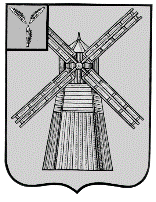 СОБРАНИЕ ДЕПУТАТОВПИТЕРСКОГО МУНИЦИПАЛЬНОГО РАЙОНАСАРАТОВСКОЙ ОБЛАСТИРЕШЕНИЕс.Питеркаот 20 мая 2019 года                     					    №32-18О внесении изменений в решение Собрания депутатов Питерского муниципального района от 06 сентября 2017 года №12-7	В соответствии с Законом Российской Федерации от 2 марта 2007 года №25-ФЗ «О муниципальной службе в Российской Федерации», руководствуясь Уставом Питерского муниципального района, Собрание депутатов Питерского муниципального района РЕШИЛО:1.Внести в приложение к решению Собрания депутатов Питерского муниципального района от 06.09.2017 г. №12-7 «Об утверждении Положения о порядке получения муниципальными служащими Питерского муниципального района Саратовской области разрешения представителя нанимателя участвовать на безвозмездной основе в управлении некоммерческими организациями в качестве единоличного исполнительного органа или вхождения в состав их коллегиальных органов управления» следующие изменения:1.1.в пункте 1:- слова «(за исключением политической партии)» заменить словами «(за исключением политической партии и органа профессионального союза, в том числе выборного органа первичной профсоюзной организации, созданной в органе местного самоуправления, аппарате избирательной комиссии муниципального образования)»;- слова «садоводческим, огородническим, дачным потребительским кооперативом,» исключить.2.Настоящее решение вступает в силу со дня его официального опубликования.Председатель Собрания депутатов Питерского муниципального районаГлава Питерского муниципального района                                     В.Н.Дерябин                                         С.И.Егоров